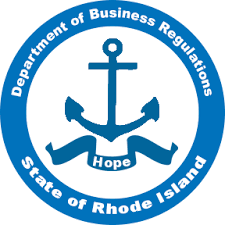 Temporary Discontinuance of Business OperationsApproval from DBR is required prior to any temporary discontinuance of business operations pursuant to 230-RICR-80-05-1.2(J)(1) and 230-RICR-80-05-1.3(I)(1). Use this form to request a temporary discontinuance of business operations. You must submit the form at least 10 days prior to your proposed date of discontinuance.  Please note, any approved temporary discontinuance shall be limited to the time period set forth in the Department’s approval and will not apply retroactively or prospectively to any other time period.Completed forms may be emailed to DBR.MMPCompliance@dbr.ri.gov or mailed to the above address.
I, the undersigned, declare under penalty of perjury that all statements made on this application are true and complete to the best of my knowledge and belief.Licensee InformationLicensee InformationLicensee InformationLicensee InformationLicensee InformationLicensee NameD/B/ALicense #Location AddressStreet and Suite/Room/Unit #CityCityState, ZipContact PersonPhone #Email AddressDiscontinuation InformationDiscontinuation InformationDiscontinuation InformationDiscontinuation InformationDiscontinuation InformationDiscontinuation InformationProposed Date of DiscontinuanceEstimated Date of Re-openingPlease provide a reasonable basis for the request (attach additional sheets of paper if needed): Please provide a reasonable basis for the request (attach additional sheets of paper if needed): Please provide a reasonable basis for the request (attach additional sheets of paper if needed): Please provide a reasonable basis for the request (attach additional sheets of paper if needed): Please provide a reasonable basis for the request (attach additional sheets of paper if needed): Please provide a reasonable basis for the request (attach additional sheets of paper if needed): Do you have unsold inventory on the premises?Do you have unsold inventory on the premises?YesNoIf yes, approximately how much (grams/lbs.):If yes, approximately how much (grams/lbs.):Print NameTitleTitleDateDateSignature (Licensee)